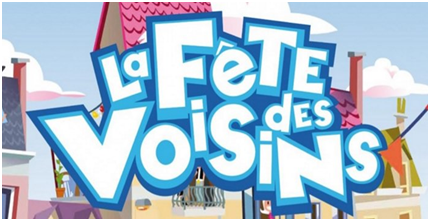 Le conseil municipal Le conseil municipal des jeunesLe comité des fêtes Vous invitent à donner votre avis sur la soirée de la fête des voisins du vendredi 19 mai 2017Etes-vous satisfait ?   OUI						       NON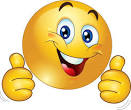 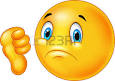 Pourquoi ?Avez-vous des suggestions ?A RETOURNER A LA MAIRIE